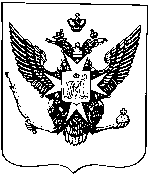 Муниципальные новости ПавловскаИнформационно-аналитический бюллетень29 июня 2018 года                                                                                        Выпуск № 9_________________________________________________________________________________________________________________________________________________________________________________________________________________________________________________________________________В номере: -  РЕШЕНИЕ от 27 июня 2018 № 7/3.1 «О принятии Положения  о порядке решения органами местного самоуправления города  Павловска вопроса местного значения «Участие в деятельности по профилактике правонарушений в Санкт-Петербурге в соответствии с федеральным законодательством и законодательством Санкт- Петербурга»;-  РЕШЕНИЕ от 27 июня 2018 № 7/4.1 О принятии во втором и третьем чтениях (в целом) изменений в решение Муниципального Совета города Павловска от 20.12.2017 № 11/2.1 «О бюджете муниципального образования город Павловск на 2018 год» (в редакции решения от 13.06.2018 №6/3.1);-  РЕШЕНИЕ от 27 июня 2018 № 7/5.1 «О планировании работ по изготовлению проектной документации»;- РЕШЕНИЕ от 27 июня 2018 № 7/6.1 «О принятии Положения о порядке получения муниципальными служащими внутригородского муниципального образования Санкт-Петербурга город Павловск разрешения представителя нанимателя (работодателя) на участие на безвозмездной основе в управлении некоммерческими организациями»;-  РЕШЕНИЕ от 27 июня 2018 № 7/7.1 «О принятии Положения о порядке решения органами местного самоуправления города Павловска вопроса местного значения «Содействие развитию малого бизнеса на территории внутригородского муниципального образования Санкт-Петербурга город Павловск»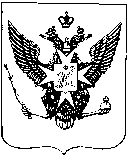 Муниципальный Советгорода ПавловскаРЕШЕНИЕО принятии Положения  о порядке решения органами местного самоуправления города  Павловска вопроса местного значения «Участие в деятельности по профилактике правонарушений в Санкт-Петербурге в соответствии с федеральным законодательством и законодательством Санкт- Петербурга»В соответствии с Законом Санкт-Петербурга от 23.09.2009 № 420-79 «Об организации местного самоуправления в Санкт-Петербурге», Законом Санкт-Петербурга от 19.03.2018 № 124-26 «О профилактике правонарушений в Санкт-Петербурге», Уставом внутригородского муниципального образования Санкт-Петербурга город Павловск  Муниципальный Совет города Павловска РЕШИЛ:1. Принять во втором и третьем чтениях (в целом) прилагаемое Положение о порядке решения органами местного самоуправления города  Павловска вопроса местного значения «Участие в деятельности по профилактике правонарушений в Санкт-Петербурге в соответствии с федеральным законодательством и законодательством Санкт-Петербурга»  согласно приложению № 1 к настоящему решению.2. Настоящее решение вступает в силу со дня его официального опубликования.3. Со дня вступления в силу настоящего решения признать утратившим силу решение Муниципального Совета города Павловска от 17.06.2015 № 8/5.1.4. Контроль за исполнением решения возложить на постоянную комиссию  Муниципального Совета города Павловска по социальным вопросам.Глава муниципального образования   города  Павловска							                          В.В. ЗибаревПриложение №1к решению Муниципального Совета                                                              				города Павловска                                                                        			от 27.06.2018  № 7/3.1Положение о порядке решения органами местного самоуправления города Павловска вопроса местного значения «Участие в деятельности по профилактике правонарушений в Санкт-Петербурге в соответствии с федеральным законодательством и законодательством Санкт-Петербурга»1. Общие положенияНастоящее Положение определяет правовые и организационные основы реализации на территории внутригородского муниципального образования Санкт-Петербурга город Павловск (далее – территория муниципального образования город Павловск) вопроса местного значения «участие в деятельности по профилактике правонарушений в Санкт-Петербурге в соответствии с федеральным законодательством и законодательством Санкт-Петербурга» (далее по тексту - мероприятия по профилактике правонарушений).1.1. Осуществление мероприятий по профилактике правонарушений находится в ведении Местной администрации города Павловска (далее - Местная администрация).1.2. Финансирование мероприятий по профилактике правонарушений осуществляется Местной администрацией за счет средств бюджета муниципального образования на соответствующий финансовый год.Функции по профилактике правонарушений возлагаются на Местную администрацию. Местная администрация города Павловска несет ответственность за целевое и эффективное использование бюджетных средств и муниципального имущества при  организации и проведении мероприятий по профилактике правонарушений. 1.3. Функции по контролю за организацией и проведением мероприятий по профилактике правонарушений возлагаются на Муниципальный Совет города Павловска (далее – Муниципальный Совет).1.4. При осуществлении на территории муниципального образования город Павловск мероприятий по профилактике правонарушений органы местного самоуправления города Павловска взаимодействуют с органами исполнительной власти Санкт-Петербурга, правоохранительными органами, прокуратурой, учреждениями образования, культуры, с общественными организациями.1.5. Население муниципального образования может привлекаться к участию в деятельности по профилактике правонарушений в границах муниципального образования город Павловск, в порядке и формах, установленных законодательством Санкт-Петербурга.2. Основные задачи Деятельность Местной администрации при организации и проведении мероприятий по профилактике правонарушений направлена на решение следующих задач: уменьшение числа правонарушений на территории муниципального образования города Павловска;формирование у жителей муниципального образования внутренней потребности соблюдения законодательства; предупреждение безнадзорности, беспризорности, правонарушений и антиобщественных действий несовершеннолетних на территории муниципального образования; принятие профилактических мер, направленных на предупреждение правонарушений; вовлечение в процесс предупреждения правонарушений предприятий, учреждений и общественных организаций, осуществляющих деятельность на территории муниципального образования;3. Основные формы деятельности по профилактике правонарушений Основными формами деятельности по профилактике правонарушений являются: разработка и принятие муниципальной программы в сфере профилактики правонарушений; -  осуществление профилактики правонарушений в формах профилактического воздействия - правового просвещения и правового информирования жителей муниципального образования по вопросам профилактики правонарушений на территории муниципального образования; участие в создании условий для реализации мер, направленных на социальную и культурную адаптацию мигрантов, профилактику межнациональных (межэтнических) конфликтов; обеспечение взаимодействия лиц, участвующих в профилактике правонарушений, на территории муниципального образования;   реализация иных прав в сфере профилактики правонарушений. 4. Обеспечение условий для участия в деятельности по профилактике правонарушений4.1. Местная администрация разрабатывает и утверждает муниципальную программу по профилактике правонарушений (далее по тексту - программа). Программа содержит план мероприятий, определяет сроки их проведения, расходы на проведение и подлежит обнародованию.4.2. Муниципальный Совет города Павловска на основании утвержденной программы при принятии местного бюджета на очередной финансовый год утверждает размер ассигнований, необходимых для реализации мероприятий программы.4.3. Организация и проведение конкретного мероприятия возможна исключительно при условии, что данное мероприятие содержится в плане мероприятий либо после внесения соответствующих изменений в план.4.4. Проведение работ по организации мероприятий может осуществляться как силами Местной администрации, так и силами сторонних организаций, путем заключения муниципальных контрактов, либо на основании соглашений о взаимодействии. Участие депутатов Муниципального Совета в мероприятиях осуществляется по согласованию с Главой муниципального образования.4.5. Расходование денежных средств на организацию и проведение мероприятий производится за счет и в пределах средств, предусмотренных на эти цели ведомственной структурой расходов местного бюджета по соответствующим направлениям расходов. Состав расходов на конкретное мероприятие определяется программой.4.6. По итогам проведённого мероприятия исполнителями в Местную администрацию предоставляется отчётная документация о целевом использовании выделенных средств.5. Порядок расходования денежных средств на организацию и проведение мероприятий по профилактике правонарушений          5.1. Расходование денежных средств по обеспечению мероприятий производится за счет и в пределах средств, предусмотренных на эти цели местным бюджетом на соответствующий финансовый год, а также в соответствии с положениями о проведении отдельных мероприятий.        5.2. Под расходами на организацию и проведение мероприятий, участие в организации и проведении мероприятий  понимаются следующие виды расходов:- перечисление денежных средств исполнителям, получившим право на оказание услуг по организации и проведению мероприятий для жителей муниципального образования город Павловск в результате процедур по размещению муниципальной закупки для обеспечения муниципальных нужд в соответствии с Федеральным законом от 05.04.2013 № 44-ФЗ «О контрактной системе в сфере закупок товаров, работ,  услуг, для обеспечения государственных и муниципальных нужд- затраты на оформление места проведения мероприятий;- затраты на расходные материалы для оформления пространства мероприятий;- затраты на аренду оборудования и технических средств, необходимых для подготовки, организации и проведения мероприятия;- затраты на приобретение наградной атрибутики для участников мероприятий (благодарственные письма, грамоты, дипломы, медали, памятные подарки и сувениры);- затраты на издание информационных, агитационных материалов и иной полиграфической продукции для информирования населения по вопросам профилактики правонарушений на территории муниципального образования; - затраты на изготовление и установку информационных щитов (аншлагов с социальной рекламой профилактической направленности, содержащей в том числе информацию о запрете на территории муниципального образования тех или иных противоправных действий);- прочие необходимые для организации и проведения мероприятий расходы.6. Организация работы	6.1. Мероприятия могут проводиться на разных площадках муниципального образования город Павловск в зависимости от вида, цели проводимого мероприятия и аудитории.	6.2. Участие жителей муниципального образования в мероприятиях муниципального образования, финансирование которых предусмотрено из бюджетных источников, является бесплатным.7. Заключительные положения	7.1. Местная администрация ежегодно представляет в Муниципальный Совет города Павловска вместе с отчётом об исполнении местного бюджета сведения о проведённых мероприятиях, выполненных программах (планах) по данному вопросу и расходовании финансовых средств на их выполнение.7.2. Контроль за соблюдением настоящего Положения осуществляется в соответствии с действующим законодательством и Уставом внутригородского муниципального образования Санкт-Петербурга город Павловск.	7.3. Настоящее Положение вступает в силу со дня его официального опубликования.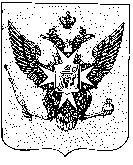 Муниципальный Советгорода ПавловскаРЕШЕНИЕот 27 июня 2018 года									№ 7/4.1О принятии во втором и третьем чтениях (в целом) изменений в решение Муниципального Совета города Павловска от 20.12.2017 № 11/2.1 «О бюджете муниципального образования город Павловск на 2018 год» (в редакции решения от 13.06.2018 №6/3.1)В соответствии с Бюджетным кодексом Российской Федерации, Уставом внутригородского муниципального образования Санкт-Петербурга город Павловск, Положением о бюджетном процессе в муниципальном образовании  город  ПавловскМуниципальный Совет города ПавловскаРЕШИЛ:Внести в решение Муниципального Совета города Павловска от 20.12.2017 № 11/2.1 «О бюджете муниципального образования город Павловск на 2018 год» (в редакции решения от 13.06.2018 №6/3.1) следующие изменения:Статью 1 изложить в редакции:«Статья 1.Утвердить бюджет муниципального образования город Павловск на 2018 год (далее также - местный бюджет города Павловска):общий объем доходов в сумме 73 886,6 тыс. руб.;общий объем расходов в сумме 87 113,8 тыс. руб.;общий дефицит бюджета в сумме 13 227,2 тыс. руб.»Пункт 1 статьи 14 изложить в следующей редакции:«1.  «Благоустройство территории муниципального образования город Павловск» на 2018 год в сумме 35 587,8 тыс. руб.;2. «Текущий ремонт и содержание дорог, расположенных в пределах границ муниципального образования город Павловск (в соответствии с перечнем, утвержденным Правительством Санкт-Петербурга)» на 2018 год в сумме 2 834,7 тыс. руб.»В приложении 1 «Доходы бюджета муниципального образования город Павловск на 2018 год» к решению Муниципального Совета города Павловска от 20.12.2017 № 11/2.1 «О бюджете муниципального образования город Павловск на 2018 год» строки I; 1; 1.1; 1.1.1; 1.1.2; 1.2; 3; 3.1; 3.1.1; 3.1.1.1; строку «итого» изложить в следующей редакции:В приложение 2 «Ведомственная структура расходов бюджета муниципального образования город Павловск на 2018 год»  к решению Муниципального Совета города Павловска от 20.12.2017 № 11/2.1 «О бюджете муниципального образования город Павловск на 2018 год» (в редакции решения от 13.06.2018 №6/3.1) строки 2; 2.3; 2.3.2; 2.3.2.1; 2.3.2.1.1; 2.4; 2.4.1.2; 2.4.1.2.1; 2.4.1.6: 2.4.1.6.1; 2.4.1.9; 2.4.1.9.1; строку «итого» изложить в следующей редакции:В приложении 3 «Распределение бюджетных ассигнований по разделам, подразделам, целевым статьям, группам видов расходов бюджета муниципального образования город Павловск на 2018 год» изложить нижеприведенные строки в следующей редакции (с данными числовыми значениями):Приложение 4 изложить в прилагаемой новой редакции.Настоящее решение вступает в силу со дня его официального опубликования.Глава муниципального образованиягорода Павловска		          		                                                                    В.В. ЗибаревМуниципальный Советгорода ПавловскаРЕШЕНИЕот 27 июня 2018 года									№ 7/5.1О планировании работ по изготовлениюпроектной документации Муниципальный Совет города ПавловскаРЕШИЛ:Для обеспечения возможности удовлетворить максимальное число заявлений и обращений жителей муниципального образования город Павловск по благоустройству территории в 2019 году, учитывая специфику работ по изготовлению и согласованию необходимой для этого проектно-сметной документации, требующих значительного временного интервала, достигающего 9 месяцев,  предложить Местной администрации города Павловска:спланировать в 2018 году проведение конкурсных процедур, заключение контракта и начало выполнения работ по разработке и согласованию проектно-сметной документации на выполнение работ по благоустройству, с окончанием и оплатой работ в 2019 году;предусмотреть в проекте бюджета внутригородского муниципального образования Санкт-Петербурга город Павловск на 2019 год необходимые для финансирования вышеназванных работ ассигнования.Настоящее решение вступает в силу со дня его принятия.Контроль за исполнением настоящего решения возложить на Главу муниципального образования города Павловска.Глава муниципального образованиягорода Павловска		          		                                                                    В.В. Зибарев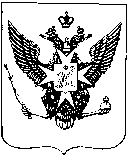 
Муниципальный Советгорода ПавловскаРЕШЕНИЕот 27 июня 2018 года									№ 7/6.1	В соответствии с пунктом 3 части 1 статьи 14 Федерального закона от 02.03.2007 № 25-ФЗ «О муниципальной службе в Российской Федерации», Федеральным законом от 28.12.2008  № 273-ФЗ «О противодействии коррупции» 	Муниципальный Совет города Павловска	РЕШИЛ:1. Принять во втором и третьем  чтении (в целом) Положение о порядке получения муниципальными служащими внутригородского муниципального образования Санкт-Петербурга город Павловск разрешения представителя нанимателя (работодателя) на участие на безвозмездной основе в управлении некоммерческими организациями» согласно Приложению 1 к настоящему решению.2. Настоящее Решение вступает в силу со дня его официального опубликования.	3. Контроль за исполнением решения возложить на Главу муниципального образования города Павловска.Глава муниципального образования города Павловска								                    В.В. Зибарев		   Положениео порядке получения муниципальными служащими внутригородского муниципального образования Санкт-Петербурга город Павловск разрешения представителя нанимателя (работодателя) на участие на безвозмездной основе в управлении некоммерческими организациями	1. Настоящее Положение разработано в соответствии с пунктом 3 части 1 статьи 14 Федерального закона от 02.03. 2007 № 25-ФЗ «О муниципальной службе в Российской Федерации» (далее – Федеральный закон), Федеральным законом от 28.12. 2008  № 273-ФЗ «О противодействии коррупции», Федеральным законом от 03.04. 2017 № 64-ФЗ «О внесении изменений в отдельные законодательные акты Российской Федерации в целях совершенствования государственной политики в области противодействия коррупции» разработано в целях реализации законодательства о муниципальной службе и устанавливает процедуру получения муниципальными служащими внутригородского муниципального образования Санкт-Петербурга город Павловск разрешения представителя нанимателя (работодателя) на участие на безвозмездной основе в управлении общественной организацией (кроме политической партии), жилищным, жилищно-строительным, гаражным кооперативами, садоводческим, огородническим, дачным потребительскими кооперативами, товариществами собственников недвижимости (далее – некоммерческая организация) в качестве единоличного исполнительного органа или вхождение в состав их коллегиальных органов управления.	2. Муниципальным служащим запрещается заниматься без письменного разрешения представителя нанимателя (работодателя), указанной в пункте 3 настоящего Положения деятельностью, кроме случаев, предусмотренных федеральными законами, и случаев, если участие в управлении организацией осуществляется в соответствии с законодательством Российской Федерации от имени органа местного самоуправления.3. Под участием в управлении некоммерческой организацией понимается участие в качестве единоличного исполнительного органа или вхождения в состав коллегиального органа управления.	4. Участие в управлении некоммерческой организацией, указанной в пункте 3 части 1 статьи 14 Федерального закона, не должно приводить к конфликту интересов или возможности возникновения конфликта интересов при замещении должностей муниципальной службы в органах местного самоуправления  города Павловска. 	5. Заявление о разрешении представителя нанимателя (работодателя) на участие на безвозмездной основе в управлении некоммерческими организациями, указанными в пункте 3 части 1 статьи 14 Федерального закона в качестве единоличного исполнительного органа или вхождения в состав их коллегиальных органов управления (далее – заявление), составляется муниципальным служащим в письменном виде по форме согласно приложению 1 к настоящему Положению.	6. Муниципальный служащий представляет заявление должностному лицу, ответственному за ведение кадровой работы в  органах местного самоуправления города Павловска,  до начала осуществления деятельности.	7. Регистрация заявления осуществляется должностным лицом  в день поступления заявления в Журнале регистрации заявлений муниципальных служащих о разрешении на участие на безвозмездной основе в управлении некоммерческими организациями (далее - Журнал регистрации) по форме согласно приложению 2 к настоящему Положению.Журнал регистрации должен быть прошит и пронумерован. Исправленные записи заверяются должностным лицом, ответственным за ведение журнала.	8. Отказ в регистрации заявления не допускается.	9. Должностное лицо, ответственное за ведение кадровой работы в органах местного самоуправления города Павловска, представляет представителю нанимателя (работодателя) заявление муниципального служащего в 3-х дневный срок с момента его регистрации.	10. Представитель нанимателя (работодателя) по результатам рассмотрения заявления выносит одно из следующих решений:- удовлетворяет заявление муниципального служащего;- отказывает в удовлетворении заявления муниципального служащего.	11. Должностное лицо, ответственное за ведение кадровой работы в органах местного самоуправления города Павловска, в 3-х дневный срок с момента принятия решения, предусмотренного п.10 настоящего Положения, уведомляет муниципального служащего о принятом решении.	12. По результатам рассмотрения  заявление приобщается к личному делу муниципального служащего.	13. Нарушение установленного запрета муниципальным служащим является основанием для привлечения его к ответственности в соответствии с действующим законодательством Российской Федерации.Приложение № 1к ПоложениюРуководителю органа местного самоуправления   города Павловска___________________________от ________________________________________________________________________________________________________________________________________________________________ (Ф.И.О., замещаемая должность)Заявление	В соответствии с пунктом 3 части 1 статьи 14 Федерального закона от 02.03. 2007 № 25-ФЗ «О муниципальной службе в Российской Федерации» (далее – Федеральный закон), Федеральным законом от 28.12.2008  № 273-ФЗ «О противодействии коррупции», Положением о порядке получения муниципальными служащими внутригородского муниципального образования Санкт-Петербурга город Павловск разрешения представителя нанимателя (работодателя) на участие на безвозмездной основе в управлении некоммерческими организациями прошу разрешить мне участие на безвозмездной основе в управлении некоммерческой организацией___________________________________________________________________________________________________________________________________________________________________________________________________________________________________________________(указать сведения о некоммерческой организации,  о  деятельности, которую намерен выполнять муниципальный  служащий, в качестве кого, предполагаемую дату начала выполнения соответствующей деятельности, иное).	Участие в управлении указанной организацией в качестве единоличного исполнительного органа (либо вхождение в состав коллегиального органа управления указанной организацией) будет осуществляться в свободное от муниципальной службы время и не повлечет за собой возникновение конфликта интересов.	При осуществлении указанной деятельности обязуюсь соблюдать требования, предусмотренные статьями 13 и 14 Федерального закона от 02.03.2007 № 25-ФЗ «О муниципальной службе в Российской Федерации». «____» ____________ 20__ г.          _______________________                     __________________                                          (подпись лица, направляющего уведомление)         (расшифровка подписи)Приложение № 2к ПоложениюЖУРНАЛрегистрации заявлений о разрешении на участие на безвозмездной основе в управлении некоммерческой организациейМуниципальный Советгорода ПавловскаРЕШЕНИЕот 27 июня 2018 года                                                                                                         № 7/7.1	В соответствии с Законом Санкт-Петербурга  «Об организации местного самоуправления в Санкт-Петербурге», Уставом внутригородского муниципального образования Санкт-Петербурга город Павловск, Муниципальный Совет города Павловска	РЕШИЛ:	1. Принять во втором и третьем чтении (в целом) Положение о порядке решения органами местного самоуправления города Павловска вопроса местного значения «Содействие развитию малого бизнеса на территории внутригородского муниципального образования Санкт-Петербурга город Павловск» согласно приложению  1 к настоящему решению.	2. Настоящее решение вступает в силу со дня его официального опубликования.	3. Контроль за исполнением решения возложить на постоянную комиссию Муниципального Совета города Павловска по экономическим вопросам.Глава муниципального образованиягорода Павловска				                                                           В.В. ЗибаревПриложение 1к решениюМуниципального Советагорода Павловскаот 27.06. 2018 № 7/7.1Положение о порядке решения органами местного самоуправления города Павловска вопроса местного значения «Содействие развитию малого бизнеса на территории внутригородского муниципального образования Санкт-Петербурга город Павловск»Общие положенияНастоящее Положение определяет правовые и организационные основы осуществления мероприятий по реализации вопроса местного значения «содействие развитию малого бизнеса на территории муниципального образования» (далее - мероприятия) во внутригородском муниципальном образовании Санкт-Петербурга город Павловск (далее – МО город Павловск).(далее  –  вопрос местного значения).	1.1. Осуществление вопроса местного значения находится в ведении Местной администрации города Павловска (далее - Местная администрация).	1.2. Финансирование мероприятий по решению вопроса местного значения  осуществляется Местной администрацией за счет средств бюджета муниципального образования на соответствующий финансовый год.	Местная администрация города Павловска несет ответственность за целевое и эффективное использование бюджетных средств и муниципального имущества при  организации и проведении мероприятий.	1.3. Функции по контролю за участием в установленном порядке в мероприятиях по решению вопроса местного значения  возлагаются на Муниципальный Совет города  Павловска (далее – Муниципальный Совет).	1.4. При осуществлении на территории муниципального образования город Павловск мероприятий  по решению вопроса местного значения органы местного самоуправления города Павловска взаимодействуют с органами исполнительной власти Санкт-Петербурга и подведомственными им  учреждениями.	1.5. Участниками мероприятий являются:- жители муниципального образования город Павловск;- граждане, работающие в трудовых коллективах, осуществляющих деятельность  на территории муниципального образования город Павловск; -учащиеся образовательных учреждений и воспитанники дошкольных образовательных учреждений, расположенных на территории муниципального образования город Павловск;1.6. Понятие субъекта малого предпринимательства применяется в соответствии с критериями, установленными действующим федеральным законодательством.1.7. При организации и проведении мероприятий по содействию развития малого бизнеса на территории МО город Павловск Местная администрация руководствуется Конституцией Российской Федерации, федеральными законами, законами Санкт-Петербурга, Уставом муниципального образования город Павловск, решениями Муниципального Совета города Павловска, постановлениями Местной администрации и настоящим Положением.2. Цели и задачи2.1. Деятельность Местной администрации по содействию развития малого бизнеса направлена на достижение следующих целей и решение следующих задач:2.1.1. формирование положительного имиджа малого бизнеса, повышения доверия населения муниципального образования к малому бизнесу, формирование предпринимательской культуры и этики деловых отношений;2.1.2. повышения правовой культуры представителей малого бизнеса путем информирования через средства массовой информации, официальный сайт внутригородского муниципального образования Санкт-Петербурга город Павловск в  информационно - телекоммуникационной сети Интернет субъектов малого бизнеса об изменениях действующего законодательства в области малого предпринимательства, а также о методических, обучающих семинарах, конференциях, круглых столах;2.1.3. участие субъектов малого предпринимательства в качестве поставщиков (исполнителей, подрядчиков) в закупках товаров, работ, услуг для муниципальных нужд;2.1.4. обеспечение благоприятных условий для развития субъектов малого предпринимательства в целях формирования конкурентной среды;2.1.5. обеспечение конкурентоспособности  субъектов малого предпринимательства;2.1.6. обеспечение занятости населения и развития самозанятости;2.1.7. стимулирование вовлечения молодежи в предпринимательскую  деятельность.Основные виды и формы деятельности	Основными видами и формами деятельности по решению вопроса местного значения являются:	3.1. организация и проведение методических семинаров, конференций, круглых столов с целью повышения правовой культуры представителей малого бизнеса;	3.2. участие субъектов малого предпринимательства в проведении открытых конкурсов, конкурсов с ограниченным участием, двухэтапных конкурсов, электронных аукционов, запросов котировок, запросов предложений при осуществлении закупок товаров, работ, услуг для обеспечения муниципальных нужд в соответствии с действующим законодательством; 	3.3. подготовка и издание методических материалов для субъектов малого бизнеса; 	3.4. иные виды мероприятий в рамках содействия развитию малого бизнеса.Условия организации и проведения мероприятий	4.1. Местная администрация разрабатывает и утверждает муниципальную программу по содействию развитию малого бизнеса на территории муниципального образования город Павловск (далее по тексту - программа) и обеспечивает ее исполнение. Программа содержат  перечень мероприятий, определяет сроки их проведения, расходы на проведение и подлежит обнародованию.	4.2. Муниципальный Совет на основании утвержденной Местной администрацией программы при принятии бюджета муниципального образования город Павловск на очередной финансовый год утверждает размер ассигнований, необходимых для реализации мероприятий программы.	4.3. Организация и проведение конкретного мероприятия  возможна исключительно при условии, что данное мероприятие содержится в программе, либо после внесения соответствующих изменений в программу.	4.4. Проведение мероприятий может осуществляться как силами Местной администрации, так и силами сторонних организаций  путем заключения муниципальных контрактов, либо на основании соглашений о взаимодействии. 	4.5. По итогам проведённого мероприятия  исполнителями в Местную администрацию предоставляется отчётная документация о целевом использовании выделенных средств.       5. Порядок расходования денежных средств на организацию и проведение мероприятий           5.1.  Расходование денежных средств на реализацию муниципальной программы  производится за счет и в пределах средств, предусмотренных на эти цели местным бюджетом на соответствующий финансовый год.	5.2. Под расходами на реализацию муниципальной программы  понимаются следующие виды расходов:            - перечисление денежных средств исполнителям, получившим право на оказание услуг по организации и проведению мероприятий для жителей муниципального образования город Павловск в результате процедур по размещению муниципальной закупки для обеспечения муниципальных нужд в соответствии с Федеральным законом от 05.04.2013 № 44-ФЗ «О  контрактной системе в сфере закупок товаров, работ,  услуг, для обеспечения государственных и муниципальных нужд;	-затраты на аренду, подготовку и оформление места проведения мероприятия;	-расходы на аренду оборудования и технических средств, необходимых для подготовки, организации и проведения мероприятий;	-затраты на разработку, приобретение, доставку и распространение памяток, листовок, буклетов и другой наглядной продукции, направленной на формирование негативного отношения к курению;	-прочие необходимые для проведения мероприятий и участия в мероприятиях  расходы.6.  Заключительные положения	6.1. Местная администрация ежегодно представляет в Муниципальный Совет города Павловска вместе с отчётом об исполнении местного бюджета сведения о проведённых мероприятиях, выполненных программах (планах) по данному вопросу и расходовании финансовых средств на их выполнение.	6.2.  Контроль за соблюдением настоящего Положения осуществляется в соответствии с действующим законодательством и Уставом внутригородского муниципального образования Санкт-Петербурга город Павлов 6.3. Настоящее Положение вступает  в силу со дня его официального  опубликования.Информационно-аналитический бюллетень «Муниципальные новости Павловска», выпуск № 9 от  29.06.2018Официальное издание Муниципального Совета города Павловска. Учредитель, редакция, издатель: Муниципальный Совет города ПавловскаГлавный редактор: Зибарев В.В. Адрес редакции: 196620, Санкт-Петербург, г. Павловск, Песчаный пер., д. 11/16, телефон: 465-17-73. Тираж 100 экз.Отпечатано на копировальном оборудовании Местной администрации города Павловска, г. Павловск, Песчаный пер., д. 11/16.Распространяется бесплатно.от 27 июня 2018 года№ 7/3.1№ п/пКод Код Источники доходовСуммаI0001 00 00000 00 0000 000 НАЛОГОВЫЕ И НЕНАЛОГОВЫЕ ДОХОДЫ49 114,810001 05 00000 00 0000 000НАЛОГИ НА СОВОКУПНЫЙ ДОХОД38 438,61.1.1821 05 01000 00 0000 110Налог, взимаемый в связи с применением упрощенной системы налогообложения36 141,61.1.11821 05 01011 01 0000 110Налог, взимаемый с налогоплательщиков, выбравших в качестве объекта налогообложения доходы27 694,81.1.21821 05 01021 01 0000 110Налог, взимаемый с налогоплательщиков, выбравших в качестве объекта налогообложения доходы, уменьшенные на величину расходов8 446,81.2.1821 05 02010 02 0000 110Единый налог на вмененный доход для отдельных видов деятельности2 000,03.0001 13 00000 00 0000 000ДОХОДЫ ОТ ОКАЗАНИЯ ПЛАТНЫХ УСЛУГ (РАБОТ) И КОМПЕНСАЦИИ ЗАТРАТ ГОСУДАРСТВА174,23.1.0001 13 02990 00 0000 130Прочие доходы от компенсации затрат государства174,23.1.1.0001 13 02993 03 0000 130Прочие доходы от компенсации затрат бюджетов внутригородских муниципальных образований городов федерального значения Москвы и Санкт-Петербурга174,23.1.1.1.8671 13 02993 03 0100 130Средства, составляющие восстановительную стоимость зеленых насаждений внутриквартального озеленения и подлежащие зачислению в бюджеты внутригородских муниципальных образований Санкт-Петербурга в соответствии с законодательством Санкт-Петербурга174,2ИТОГО ДОХОДОВ73 886,6№ п/пНаименование статейКод ГРБСкод разделаКод подразделаКод целевой статьиКод вида расходов Сумма2.МЕСТНАЯ АДМИНИСТРАЦИЯ ГОРОДА ПАВЛОВСКА98784 120,32.3.Национальная экономика98704003 321,82.3.2.  Дорожное хозяйство (дорожные фонды)98704092 834,72.3.2.1.Текущий ремонт и содержание дорог, расположенных в пределах границ муниципального образования (в соответствии с перечнем, утвержденным Правительством Санкт-Петербурга)987040931 50 000 2502 834,72.3.2.1.1.Закупка товаров, работ и услуг для государственных (муниципальных) нужд987040931 50 000 2502002 834,72.4.Жилищно-коммунальное хозяйство987050051 330,52.4.1.Благоустройство987050351 330,52.4.1.2.Создание зон отдыха, в том числе обустройство, содержание и уборка территорий детских и спортивных площадок на территории муниципального образования город Павловск987050360 00 000 30328 471,32.4.1.2.1.Закупка товаров, работ и услуг для обеспечения государственных (муниципальных) нужд987050360 00 000 30320026 926,52.4.1.6.Озеленение территорий зеленых насаждений общего пользования местного значения, в том числе организация работ по компенсационному озеленению, содержание, включая уборку, территорий зеленых насаждений, ремонт объектов зеленых насаждений и защиту зеленых насаждений, проведение паспортизации территорий зеленых насаждений, организация санитарных рубок, а также удаление аварийных, больных деревьев и кустарников, создание (размещение) объектов зеленых насаждений 987050360 00 000 3071 843,92.4.1.6.1.Закупка товаров, работ и услуг для государственных (муниципальных) нужд987050360 00 000 3072001 843,92.4.1.9.Проведение мероприятий по обеспечению доступности городской среды для маломобильных групп населения на территориях дворов муниципального образования город Павловск987050360 00 000 308263,52.4.1.9.1Закупка товаров, работ и услуг для обеспечения государственных (муниципальных) нужд987050360 00 000 308200263,5ИТОГО РАСХОДОВ87 113,8Наименование статейкод раздела  подразделаКод целевой статьиКод вида расходов СуммаНациональная экономика04003 321,8  Дорожное хозяйство (дорожные фонды)04092 834,7Текущий ремонт и содержание дорог, расположенных в пределах границ муниципального образования (в соответствии с перечнем, утвержденным Правительством Санкт-Петербурга)0409315 00 00 2502 834,7Закупка товаров, работ и услуг для государственных (муниципальных) нужд0409315 00 00 2502002 834,7Жилищно-коммунальное хозяйство050051 330,5Благоустройство050351 330,5Создание зон отдыха, в том числе обустройство, содержание и уборка территорий детских и спортивных площадок на территории муниципального образования город Павловск050360 00 000 30328 471,3Закупка товаров, работ и услуг для обеспечения государственных (муниципальных) нужд050360 00 000 30320026 926,5Озеленение территорий зеленых насаждений общего пользования местного значения, в том числе организация работ по компенсационному озеленению, содержание, включая уборку, территорий зеленых насаждений, ремонт объектов зеленых насаждений и защиту зеленых насаждений, проведение паспортизации территорий зеленых насаждений, организация санитарных рубок, а также удаление аварийных, больных деревьев и кустарников, создание (размещение) объектов зеленых насаждений050360 00 000 3071 843,9Закупка товаров, работ и услуг для государственных (муниципальных) нужд050360 00 000 3072001 843,9Проведение мероприятий по обеспечению доступности городской среды для маломобильных групп населения на территориях дворов муниципального образования город Павловск050360 00 000 308263,5Закупка товаров, работ и услуг для обеспечения государственных (муниципальных) нужд050360 00 000 308200263,5ИТОГО РАСХОДОВ87 113,8 Приложение 4 к решению                                                                                                                                        Муниципального Совета                                                                                                                                          города Павловска                                                                                                                                        от 20.12.2017 № 11/2.1                                                                                                                       (в ред. решения от 27.06.2018 № 7/4.1)Источники финансирования дефицита бюджета муниципального образования город Павловск на 2018 год Приложение 4 к решению                                                                                                                                        Муниципального Совета                                                                                                                                          города Павловска                                                                                                                                        от 20.12.2017 № 11/2.1                                                                                                                       (в ред. решения от 27.06.2018 № 7/4.1)Источники финансирования дефицита бюджета муниципального образования город Павловск на 2018 год Приложение 4 к решению                                                                                                                                        Муниципального Совета                                                                                                                                          города Павловска                                                                                                                                        от 20.12.2017 № 11/2.1                                                                                                                       (в ред. решения от 27.06.2018 № 7/4.1)Источники финансирования дефицита бюджета муниципального образования город Павловск на 2018 год Приложение 4 к решению                                                                                                                                        Муниципального Совета                                                                                                                                          города Павловска                                                                                                                                        от 20.12.2017 № 11/2.1                                                                                                                       (в ред. решения от 27.06.2018 № 7/4.1)Источники финансирования дефицита бюджета муниципального образования город Павловск на 2018 год Приложение 4 к решению                                                                                                                                        Муниципального Совета                                                                                                                                          города Павловска                                                                                                                                        от 20.12.2017 № 11/2.1                                                                                                                       (в ред. решения от 27.06.2018 № 7/4.1)Источники финансирования дефицита бюджета муниципального образования город Павловск на 2018 год Приложение 4 к решению                                                                                                                                        Муниципального Совета                                                                                                                                          города Павловска                                                                                                                                        от 20.12.2017 № 11/2.1                                                                                                                       (в ред. решения от 27.06.2018 № 7/4.1)Источники финансирования дефицита бюджета муниципального образования город Павловск на 2018 год Приложение 4 к решению                                                                                                                                        Муниципального Совета                                                                                                                                          города Павловска                                                                                                                                        от 20.12.2017 № 11/2.1                                                                                                                       (в ред. решения от 27.06.2018 № 7/4.1)Источники финансирования дефицита бюджета муниципального образования город Павловск на 2018 годО принятии Положения о порядке получения муниципальными служащими внутригородского муниципального образования Санкт-Петербурга город Павловск разрешения представителя нанимателя (работодателя) на участие на безвозмездной основе в управлении некоммерческими организациямиПриложение 1к решению Муниципального Советагорода Павловскаот 27.06.2018 № 7/6.1№п/пДата регистрациизаявленияФамилия, имя,отчество, должность лица, представившегозаявлениеФамилия, имя, отчество, должность, подпись муниципального служащего, принявшего заявление Подпись лица, представившего ходатайство/отметка о направлении копии заявления по почте (№ почтового уведомления) Наименование организации, в управлении которой планирует участвовать муниципальный служащий Информация о принятом решении 1234567О принятии Положения о порядке решения органами местного самоуправления города Павловска вопроса местного значения      «Содействие развитию малого бизнеса на территории внутригородского муниципального образования Санкт-Петербурга город Павловск» 